Проект Плана застройки 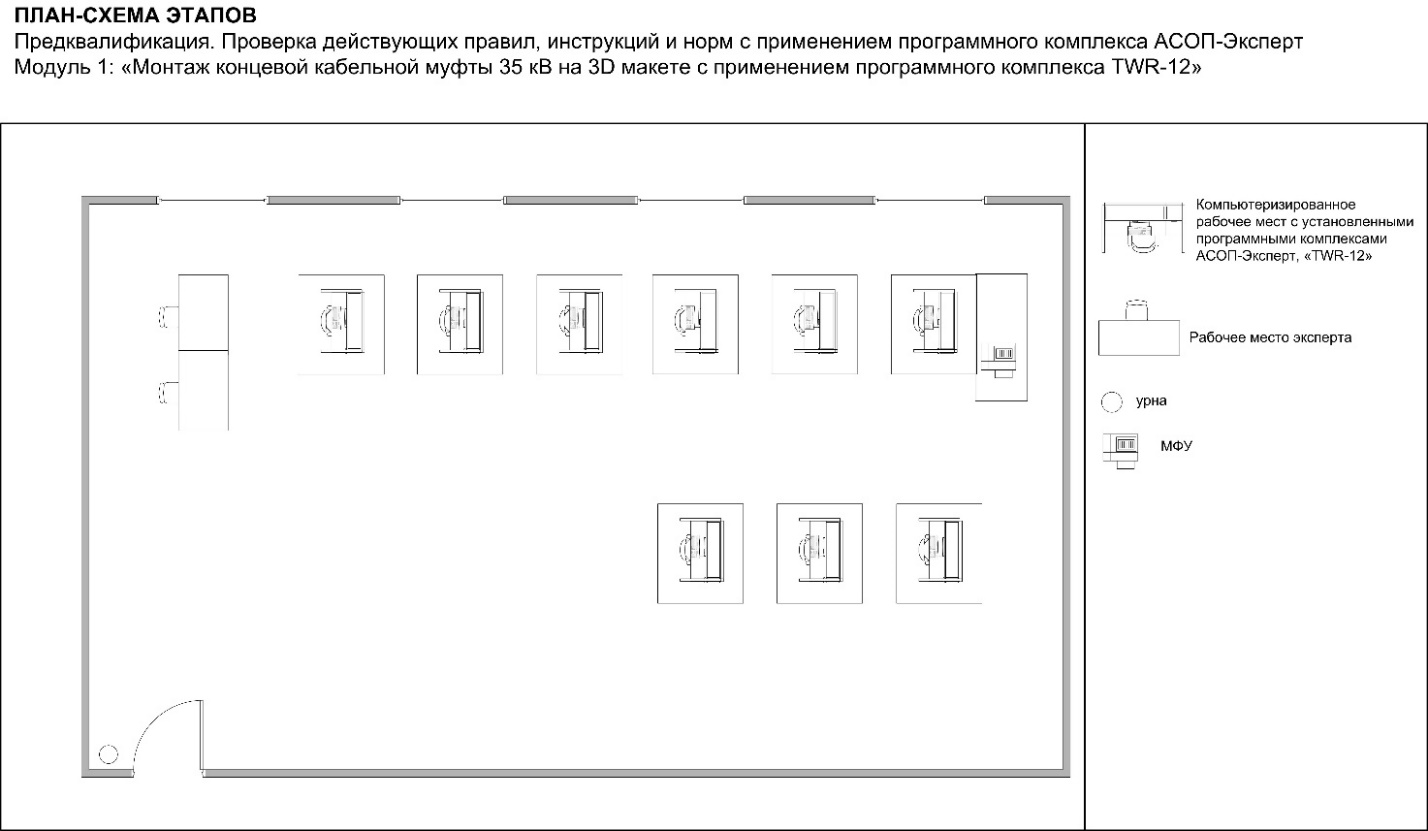 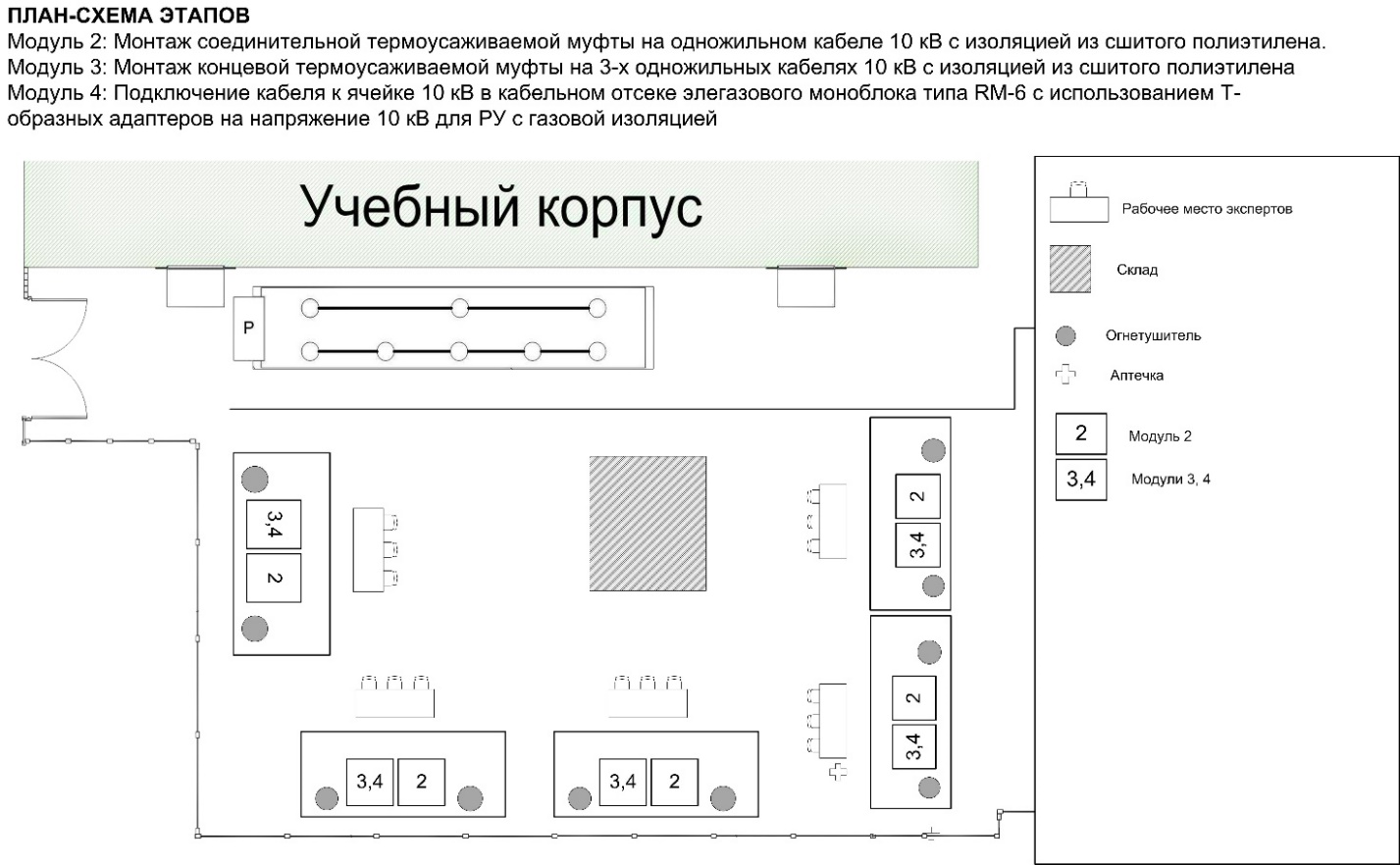 